PS Audio Music Server DevelopmentHardware based computer products for accessing, recording, storing, cataloging and playing digital audio. Controlled by both an internal webpage as well as an external IOS app, the product should be plug and play ready to install in the user’s home and be operable by customers with zero computer or networking skills.Usage model, for ease of installation and operation, is Sonos.Model opportunities range from simple, extremely low cost modules that can be built into products (self powered speakers, DACs, integrated amplifiers), to low cost standalone servers and players, and higher priced full chassis integrated units.ArchitectureThe music server is based on local hardware, the most basic something similar to a Raspberry Pi, addressable over a LAN, controlled by either a built in web page or IOS app, with access to our proprietary cloud server for metadata. Common to all modelsAuto boot and reboot, using watch timer, in case of failure Auto search and index any attached shareIntuitive default setup requiring zero user interactionLower layers of user defined optionsAuto search and detect LAN for available music sharesDetach music shares without notification and damageCompatible with iTunes libraryInternal MySQL database (or equivalent) stores all data for attached music shares and selected streaming artistsUse existing metadata and cover art if availableInternal hard drive models offer some means of external backup (through USB drives or cloud)Auto detect USB CD/DVD ROM drive attachedAccording to user defined setup, auto rip, catalog and add to libraryUpgradable via auto download and installReset/panic button on back panelNo fansRS232, IP, or similar input required for inputting unit ID/MAC addressAll the heavy lifting (computing) to be performed on the local hardware. Indexing attached music sharesRequesting and storing metadata and photosBuilding an internal database of the attached music sharesInterfacing with iPad appLocal web server Supported File TypesAACAIFFALACAPEDFFDSFFLACMP3OGGWAVWVWMAPCM in 44.1Khz - 384Khz at 16 - 32bitsDSD 2.8224MHz and 5.6448MHzDefining ConceptThe music server takes the user’s existing music collection, whether in CD form (for ‘Best’ version only), as pre-existing music files located on the user’s computer (all versions), or as music delivered from a supported streaming service (all versions).  It improves upon the user’s existing computer-based music server opportunities by:Providing a command-and control interface that runs on a separate mobile device such as Apple iPad (to be supplied by the User).Simplifying the process of connecting and configuring the audio hardware.Providing an intuitive and flexible User experience in browsing and managing a large music collection.Providing a hardware platform optimized around the specific needs of high-end digital audio playback performance.User Stories
Defines how the target user will interact with the device and software once it is complete. The idea is to describe the common scenarios the user will encounter and how the hardware and software work together to deal with these scenarios.Initial SetupAs a user, I’ve just purchased a new music server and want to import my existing collection of digital music.As a user, I’ve just purchased a new music server and want to import my existing collection of CDs.As a user, I want to browse my new music server.As a user, I want to set up my new music server to use my existing DAC.Continuing SetupAs a user, I’ve just purchased a new digital download and want to import it.As a user, I’ve just upgraded my DAC and want to configure my music server to use it.ManagementAs a PS Audio manager, I want to understand how my customers are using the music server.As a PS Audio manager, I want to know if there are stability problems with the music server than should be resolved in an update.As a PS Audio manager, I want to know how many music servers have been updated to the latest software.HardwareAdditional variations are possible beyond those listed in this section.  Defined here are good, better, and best versions.  It is assumed that the best version is the baseline for the development process.Best Version .  Includes a CD Ripper, an on board HDD, and a LCD touchscreen color display, in the PS Audio top of the line style chassis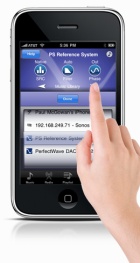 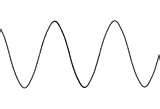 ConnectorsPower – IEC inletUSB – 4 USB 2.0 A ports on back panel.  1 on front panelI2S – HDMI connectorS/PDIF – RCA connectorAES/EBU – XLR connectorEthernet – RJ45 connectorRS232 – DB9 Chassis – PerfectWave style 5” tallPower – 120V 60Hz or 230V 50Hz.CPU – Raspberry Pi 2 or equivalentBetter Version.  Similar to the best version but without the CD ripper.  It uses a less expensive OLED display and a front panel knob or button(s) for user input.  The chassis is a thinner version of the PerfectWave style.ConnectorsPower – IEC inletUSB – 4 USB 2.0 A ports on back panel.  1USB on front panelI2S – HDMI connectorS/PDIF – RCA connectorAES/EBU – XLR connectorEthernet – RJ45 connectorRS232 – DB9 Chassis – PerfectWave (DS Jr) Style.  3” tallPower – 120V 60Hz or 230V 50Hz.CPU – Raspberry Pi 2 or equivalentGood Version .  There is no CD ripper or internal HDD in this unit.  Also no display.  The only user feedback will be from LEDs in the front panel.  If user input is required it will be with buttons on the front.  The chassis will utilize the PS Audio lower cost “Stellar” design.ConnectorsPower – IEC inletUSB – 4 USB 2.0 A ports on back panel.  1USB on front panelI2S – HDMI connectorS/PDIF – RCA connectorAES/EBU – XLR connectorEthernet – RJ45 connectorRS232 – DB9 Chassis – PerfectWave (DS Jr) Style.  3” tallPower – 120V 60Hz or 230V 50Hz.CPU – Raspberry Pi 2 or equivalent3  In-the-Box Software Environment (system services)
Definition of all software and configurations thereof that constitute the system image. This might need to change for different specifications of hardware. This does not include custom software development.LinuxLatest stable version of Debian that is compatible with chosen SBCKernel build configuration details to be determined after selection of SBCALSA configuration will be the latest stable versionHardware to include ability to make a console connection to LinuxNetwork file services capable of reading every different configuration that is likely to be encountered.SMB:, AFS:, NFS:, … what else?FAT, NTFS, Mac, … what else?Any compatibility concerns with various NAS systems?Capability to Watch/Auto-Detect/Auto-Import from network locations?Managing network locations that go temporarily off-line.Linux driver for touchscreen displayLinux driver for OLED displayFile system is zfsRedundancySystemPeriodic health checksRedundant code imageWatch dog/ auto rebootUser Data  - TBDUser Music - TBDMPDCustomized to use external databaseCustom interface to databaseCD RipperAuto-mountDefault file location internal HDD if available.  If it isn’t what do we do?Naming conventions etc.  TBDAuto-rip (?)What default format?Does this mean you can’t play a disc (transport functions)?What if it is a data disc?What if it is an SACDDatabaseSoftware / versionRequired at all (vs. using embedded DB)Web ServerLatest Stable version of Apache In-the-box System Software (custom development)Definition of all newly built software, including database schemas, that will be installed on the box. This could potentially vary due to changes in the hardware configuration and the software environment.RequirementsInterface to Paul Taylor’s metadataAPI definitionInterface to MPDPlayback controlVolume control (?)Playback status (current track, position, etc…)API definitionStrongly depends upon interface to Paul Taylor’s metadataArchitectureDatabase schemaChoice of architecture (SQL vs. no-SQL)Definition of tablesDefinition of queriesSingle vs . multiple processesEmbed the server and MPD control in one process (?)Heartbeat system to recover from crashes (?)Development platformLanguage (C++)Toolkit (Qt)etc…FeaturesAuto-scan and import of musicLocal/cloud backups (?)etc…Interfacing Software (iOS and Android)Definition of the applications the user will interact with. Limited to mobile platforms (iOS and Android.) This should specify types of device (tablets vs. phones), models of device (iPad Pro vs. iPad Air) and versions of the underlying operating systems supported (iOS 9 vs. iOS 6 through 9.) It should also include the features we want in the applications, wireframes for the design and flow and eventually, a fully designed spec with assets/images, etc…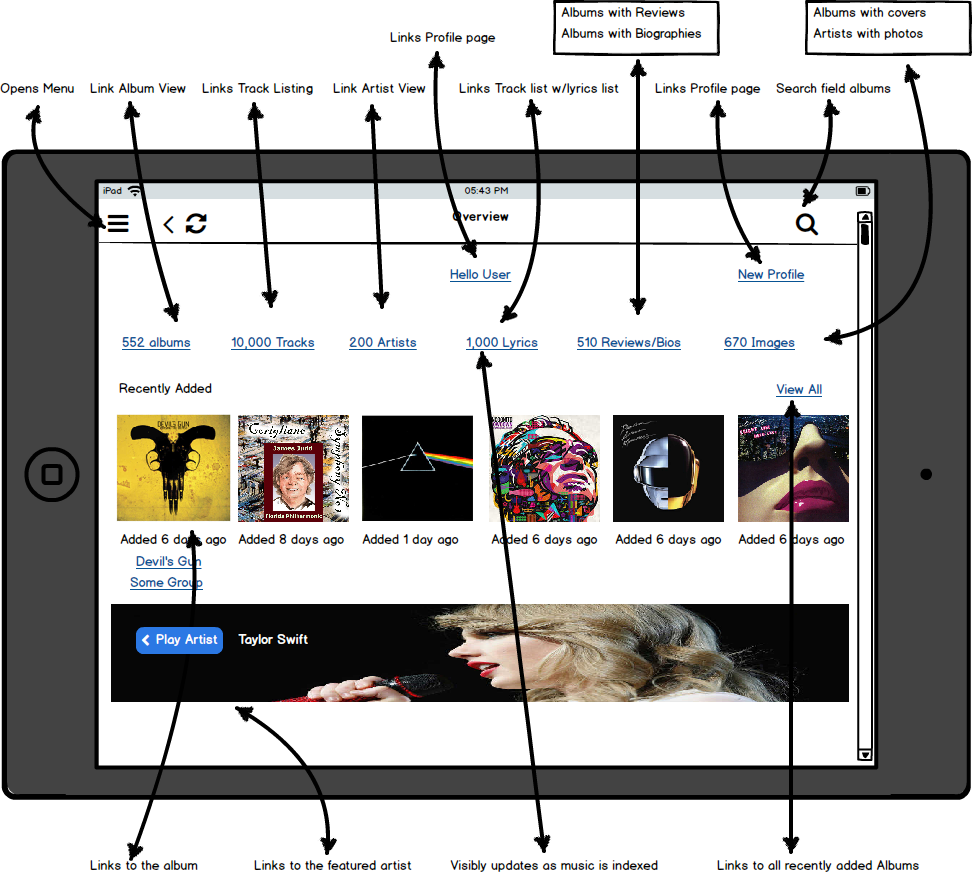 Overview page continued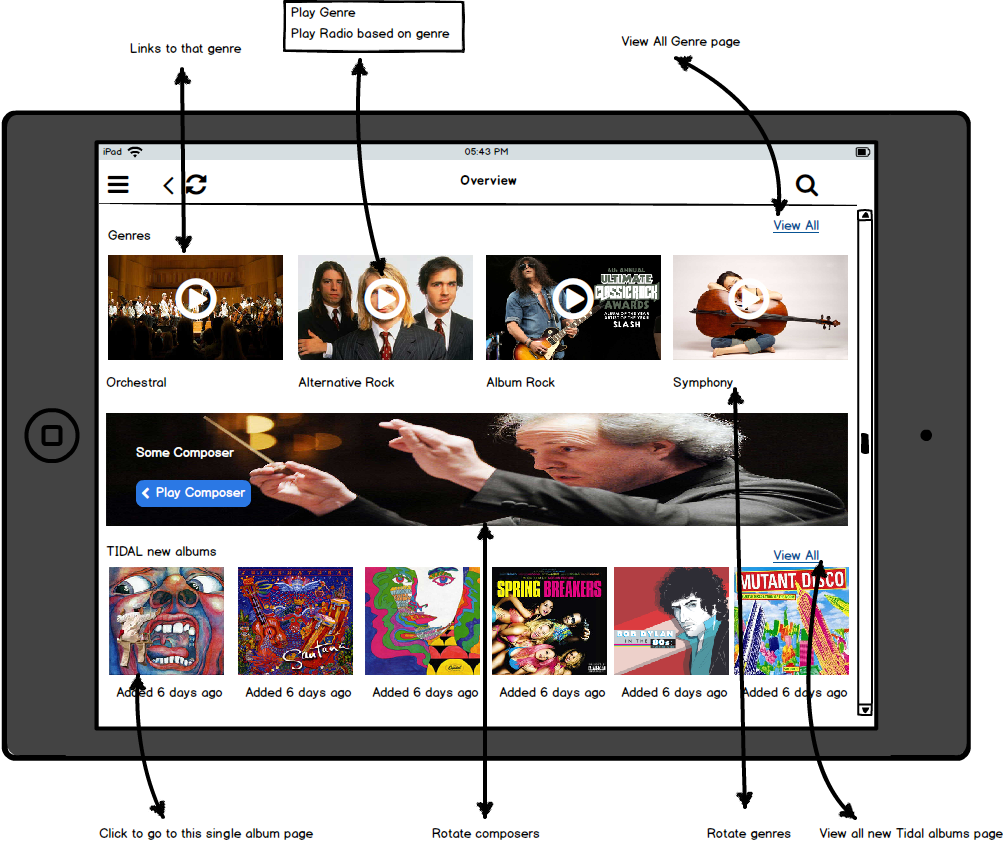 Overview window continued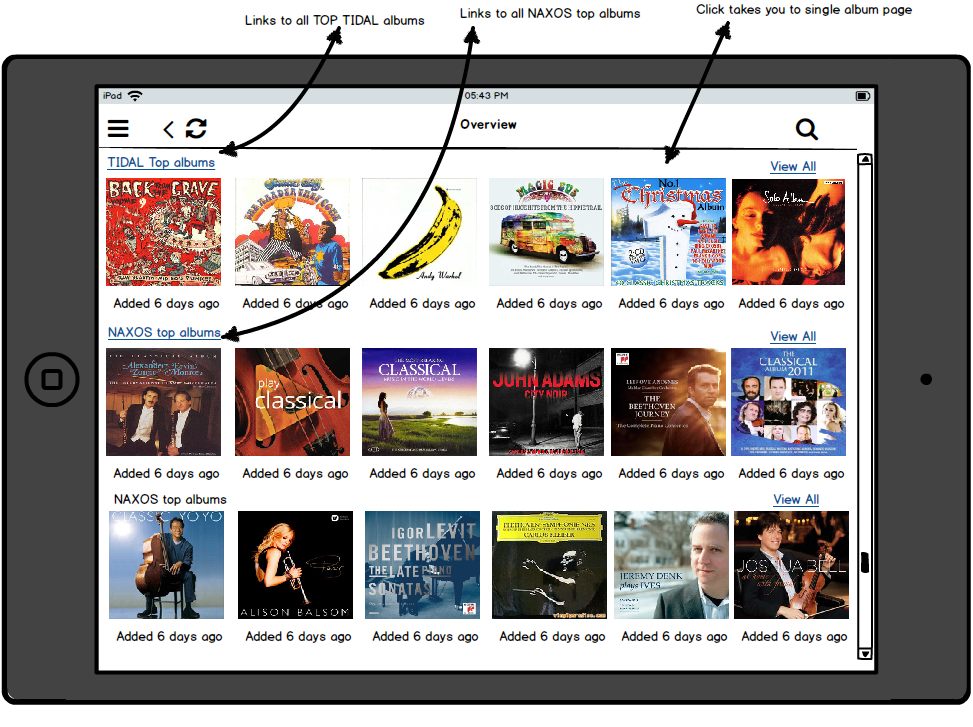 Menu Window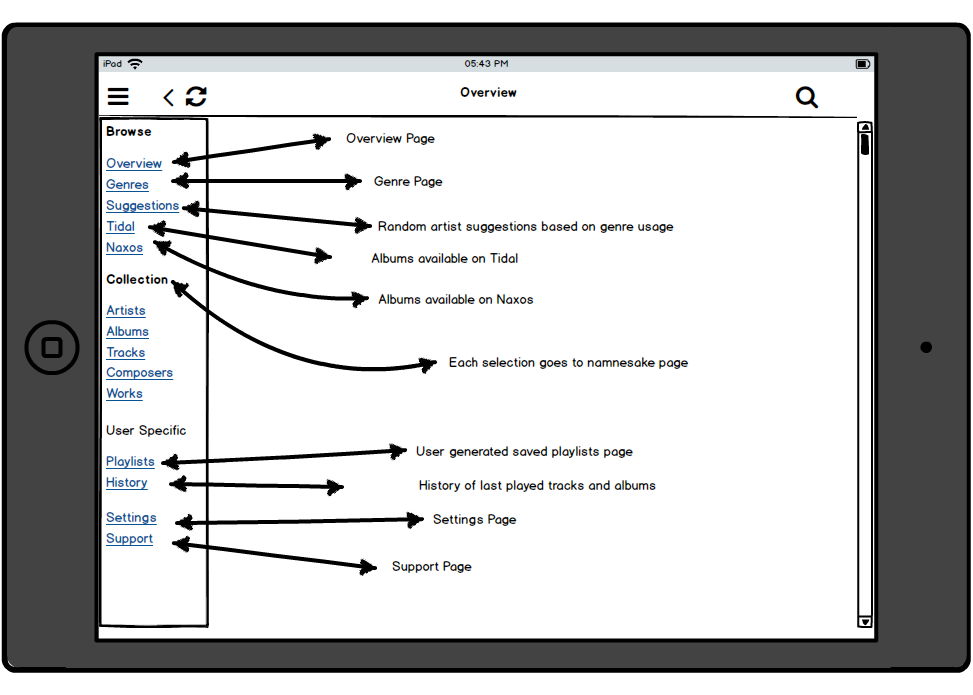 Album Window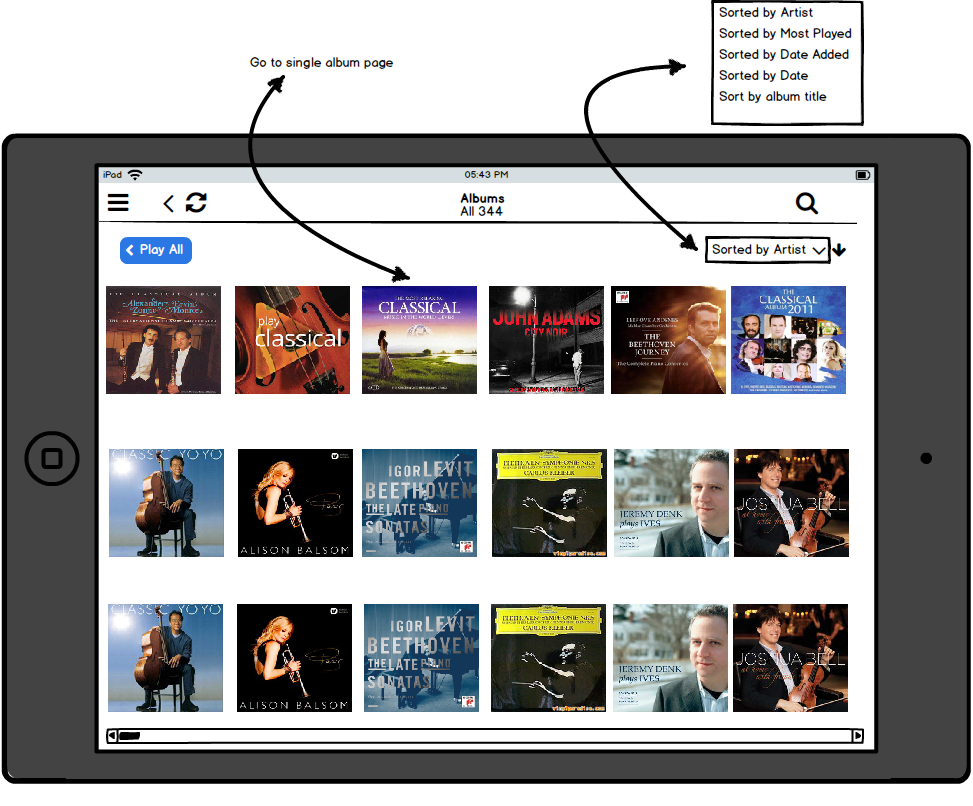 Tracks window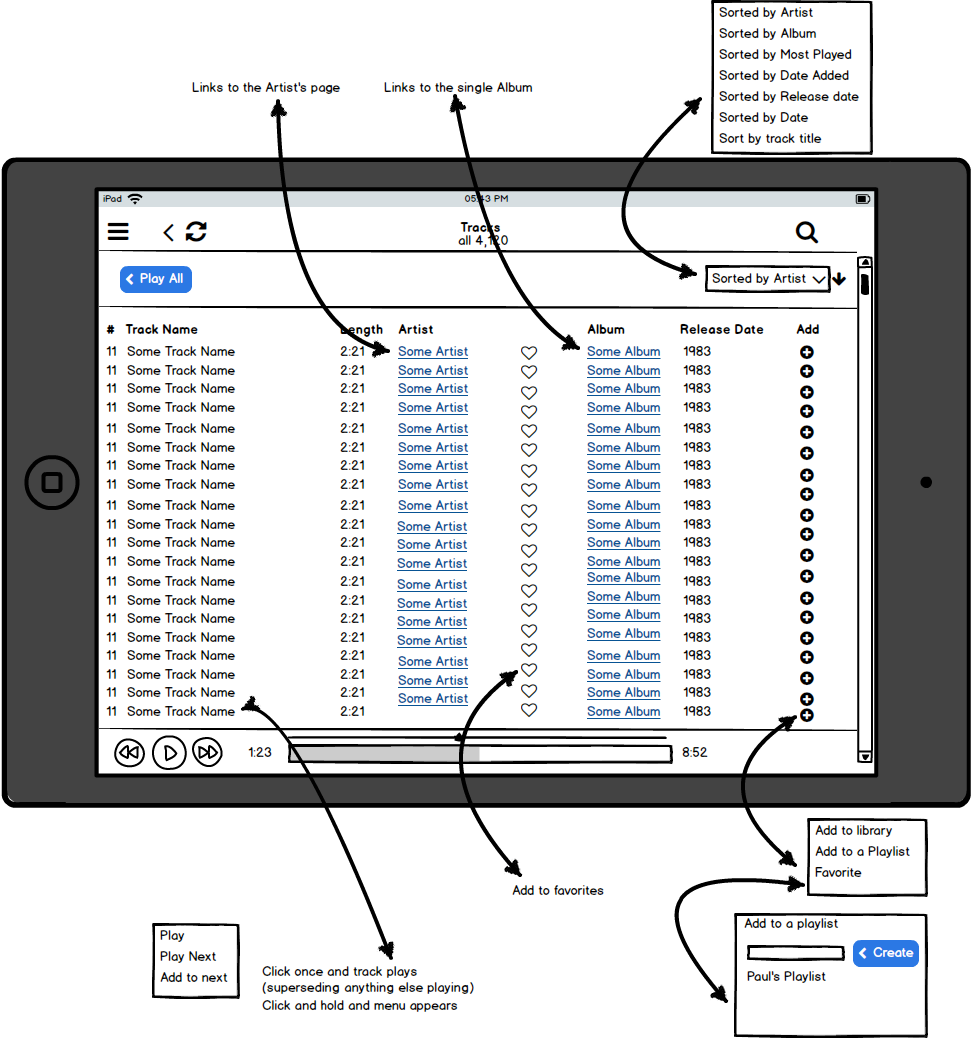 Artist Window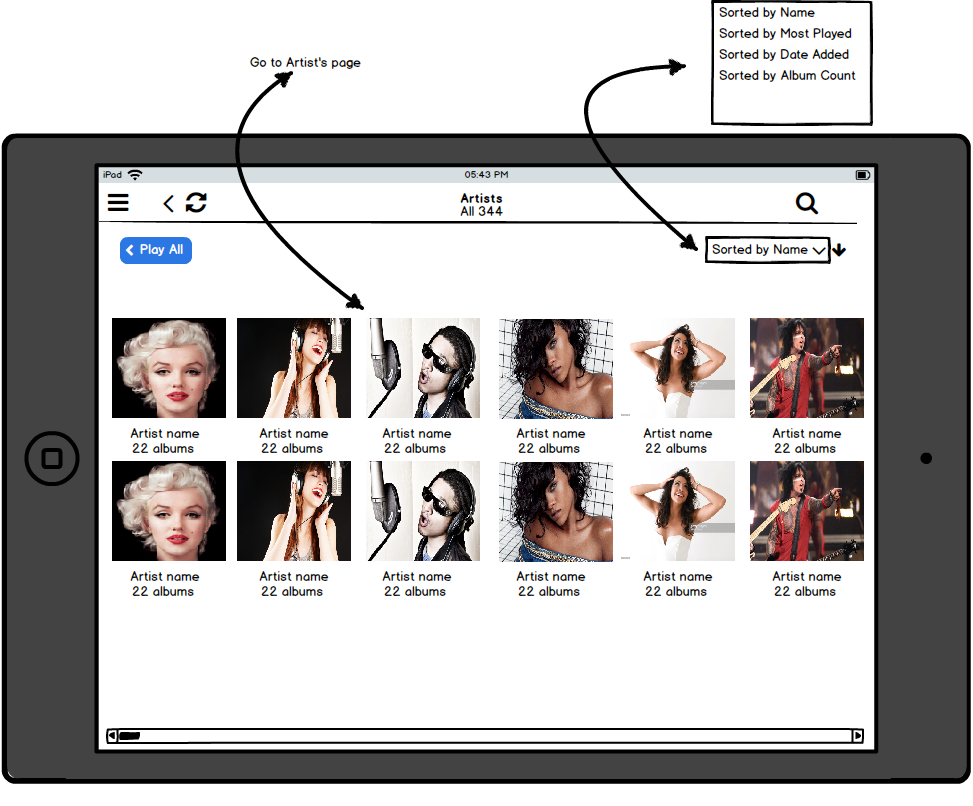 Single Album Window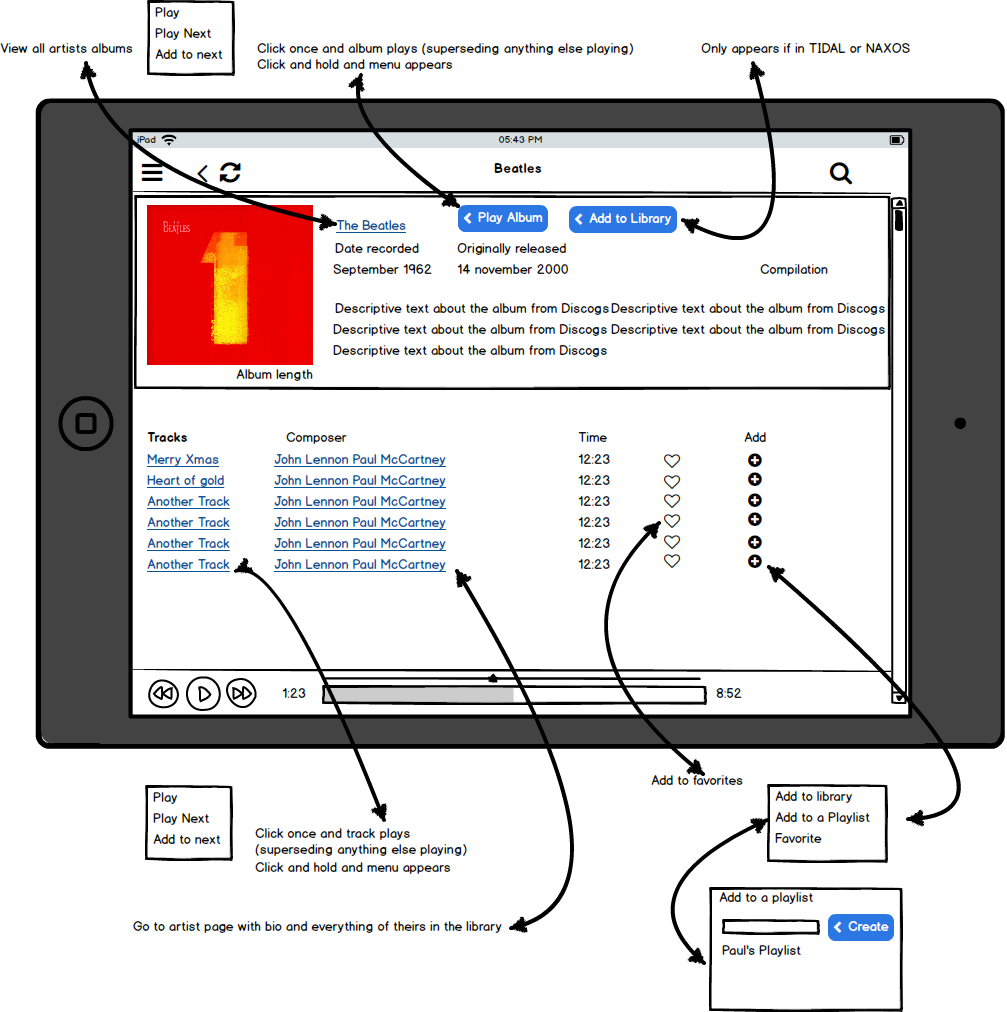 Single Artist Window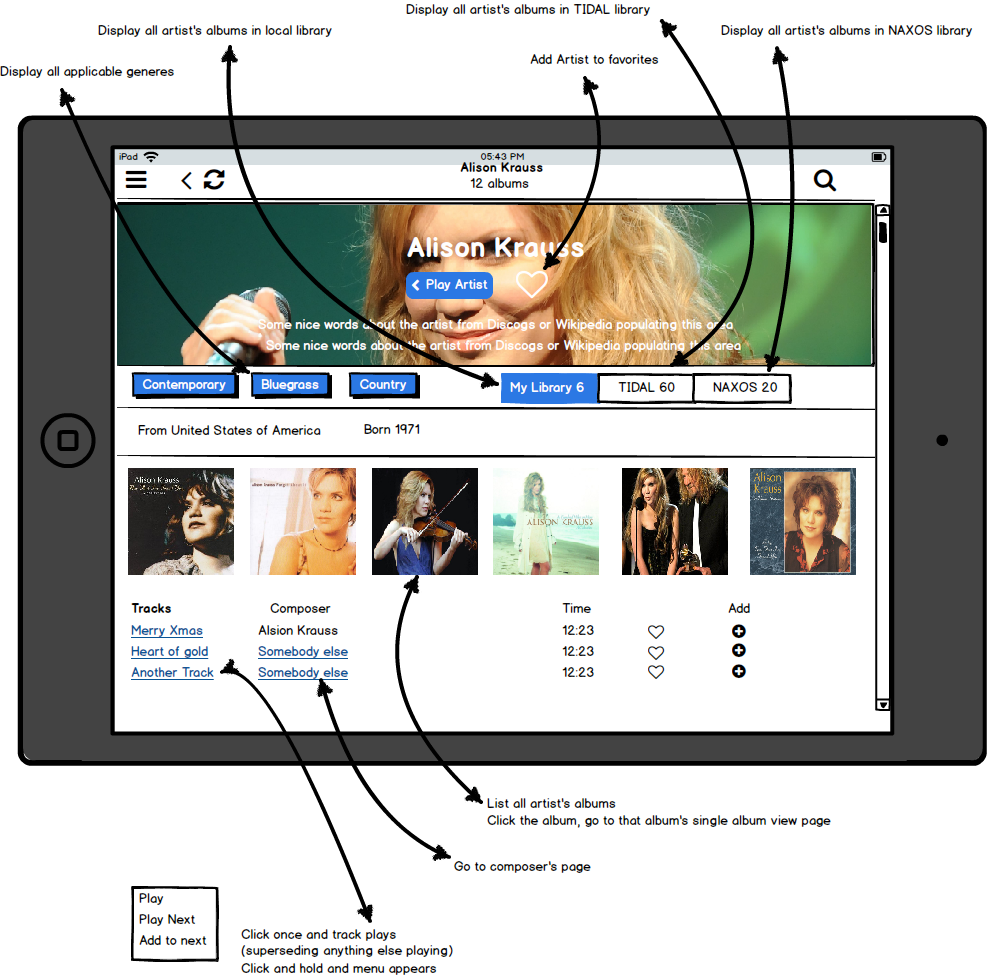 Genre Window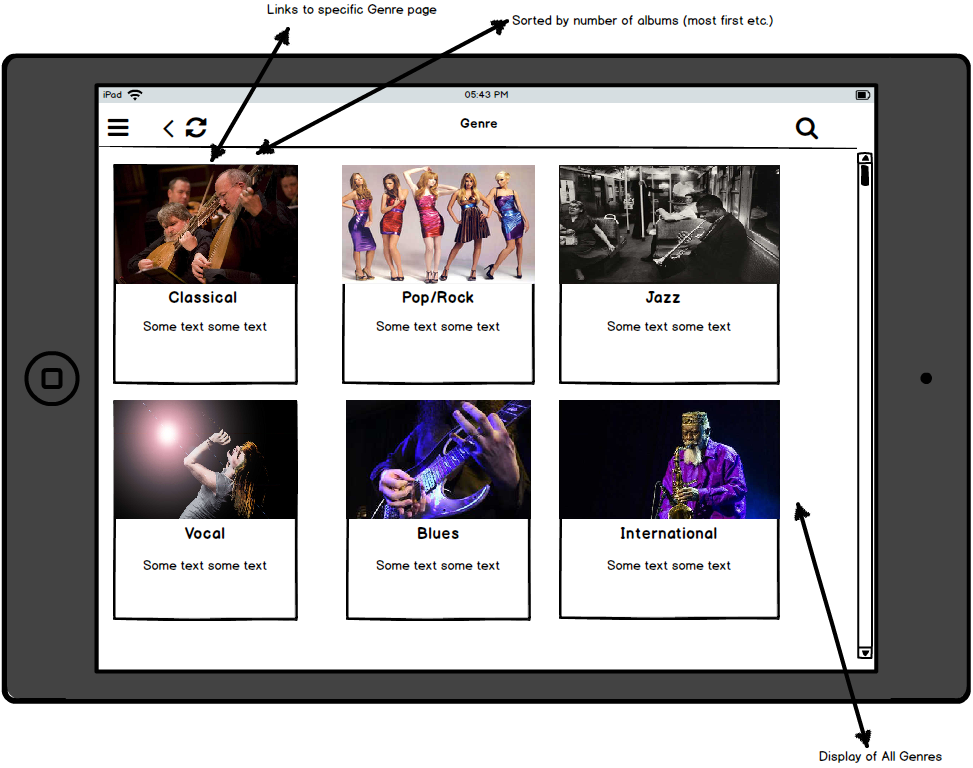 Selected Genre Window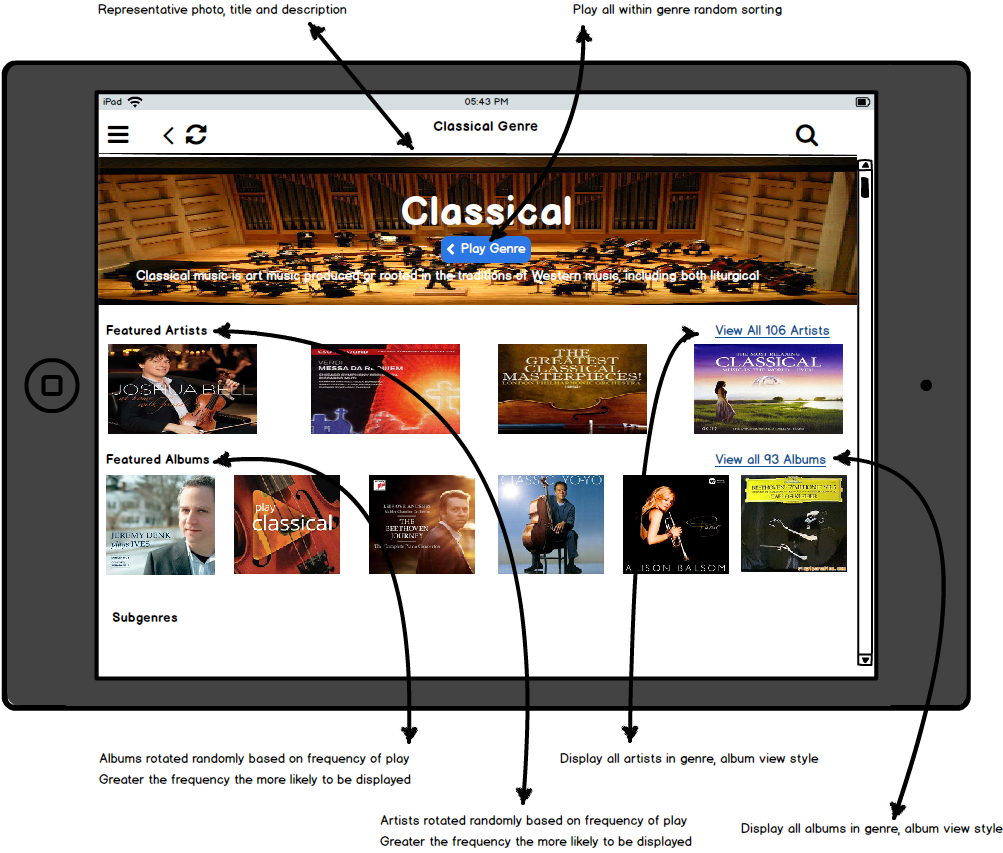 Selected Genre Window continued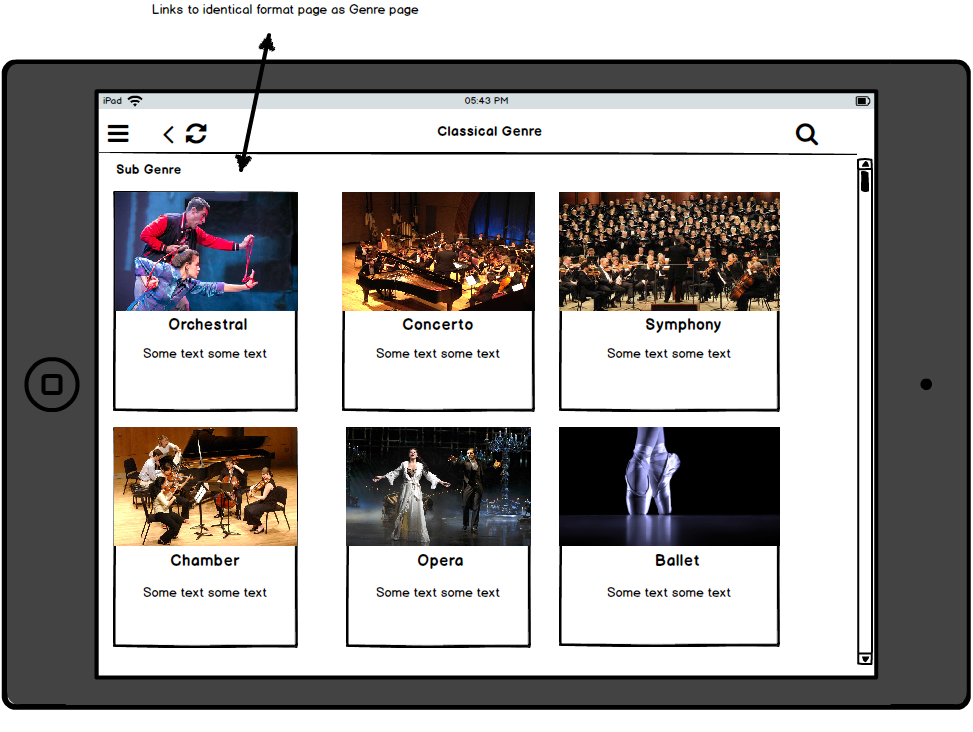 Composer Window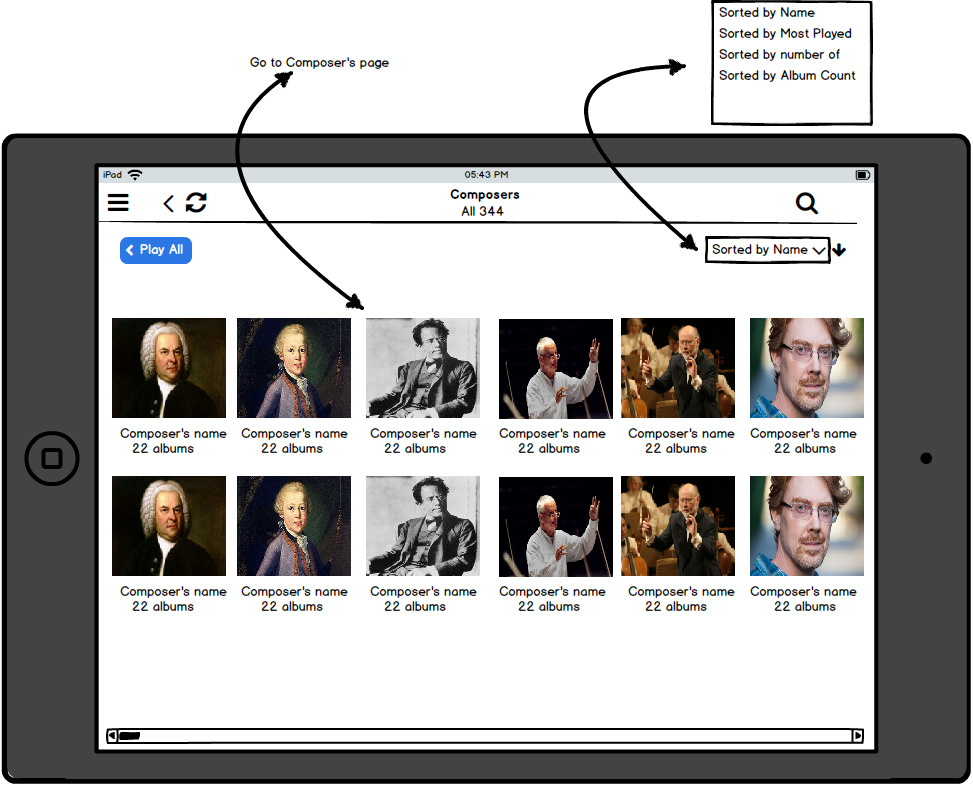 Selected Composer Window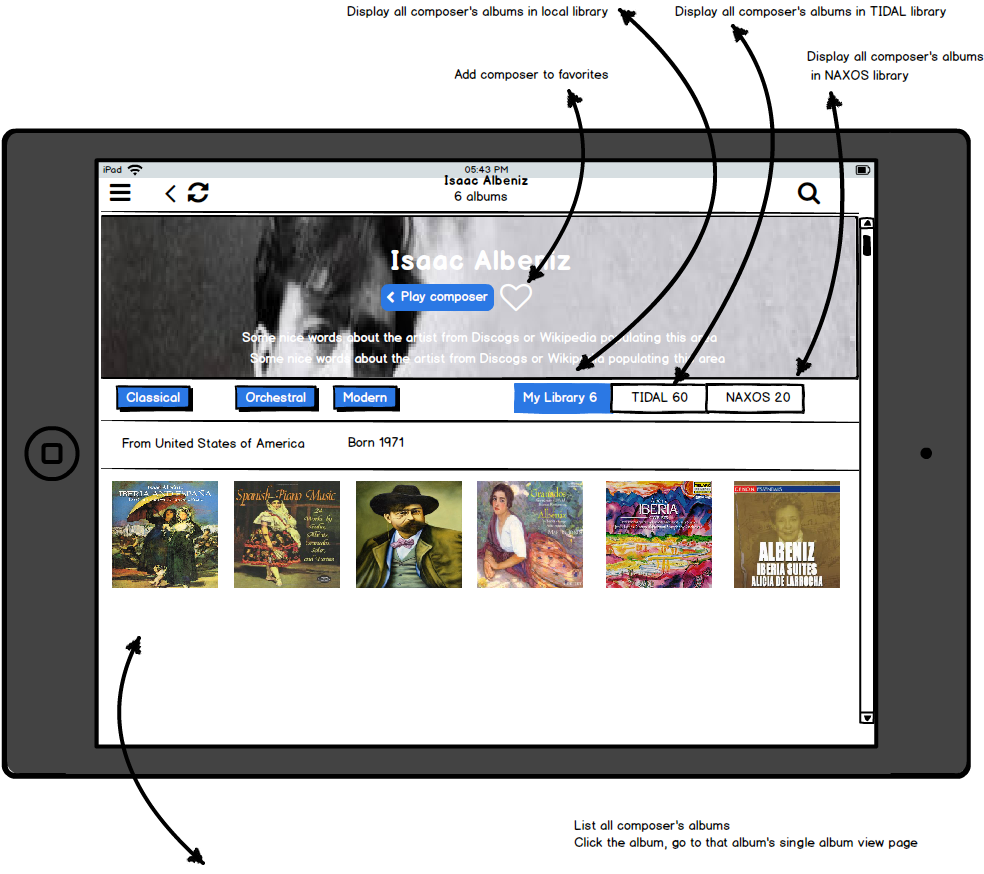 Tidal Window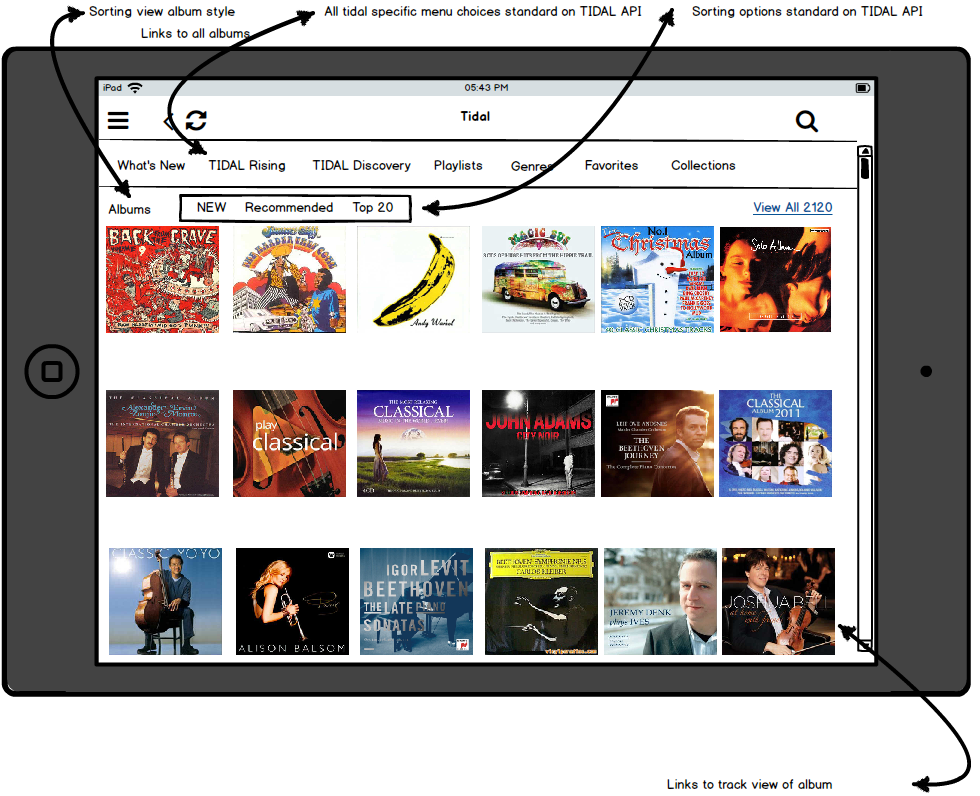 Tidal Window continued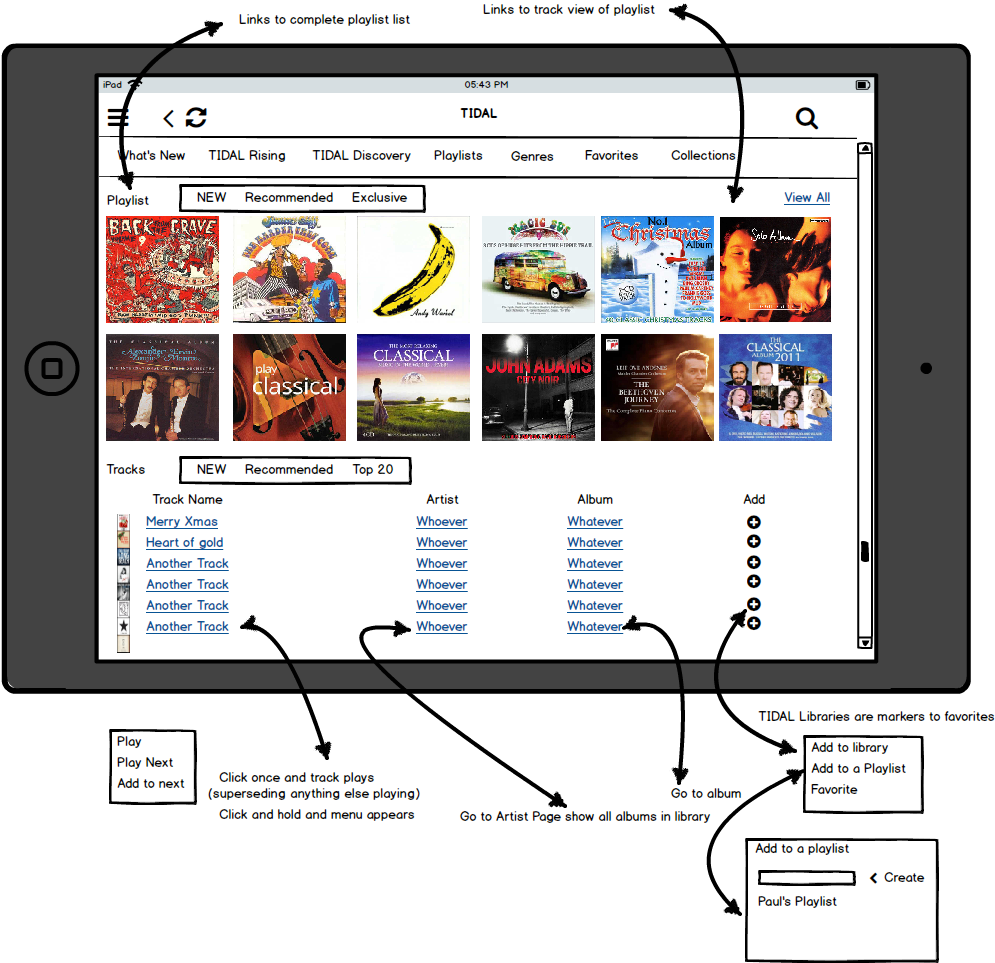 Naxos Window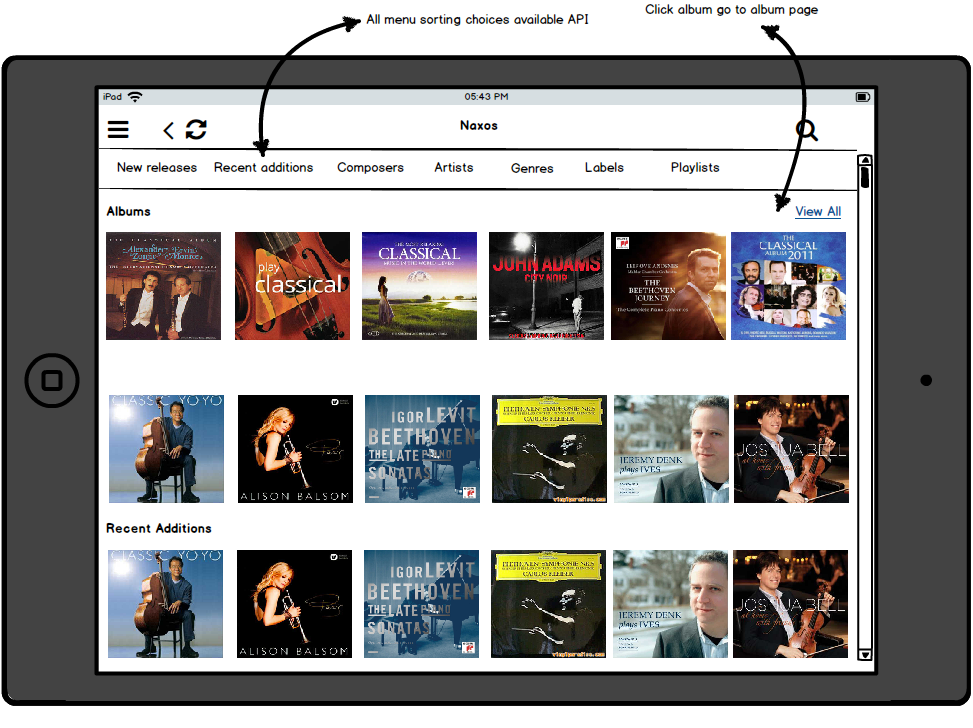 Naxos Window continued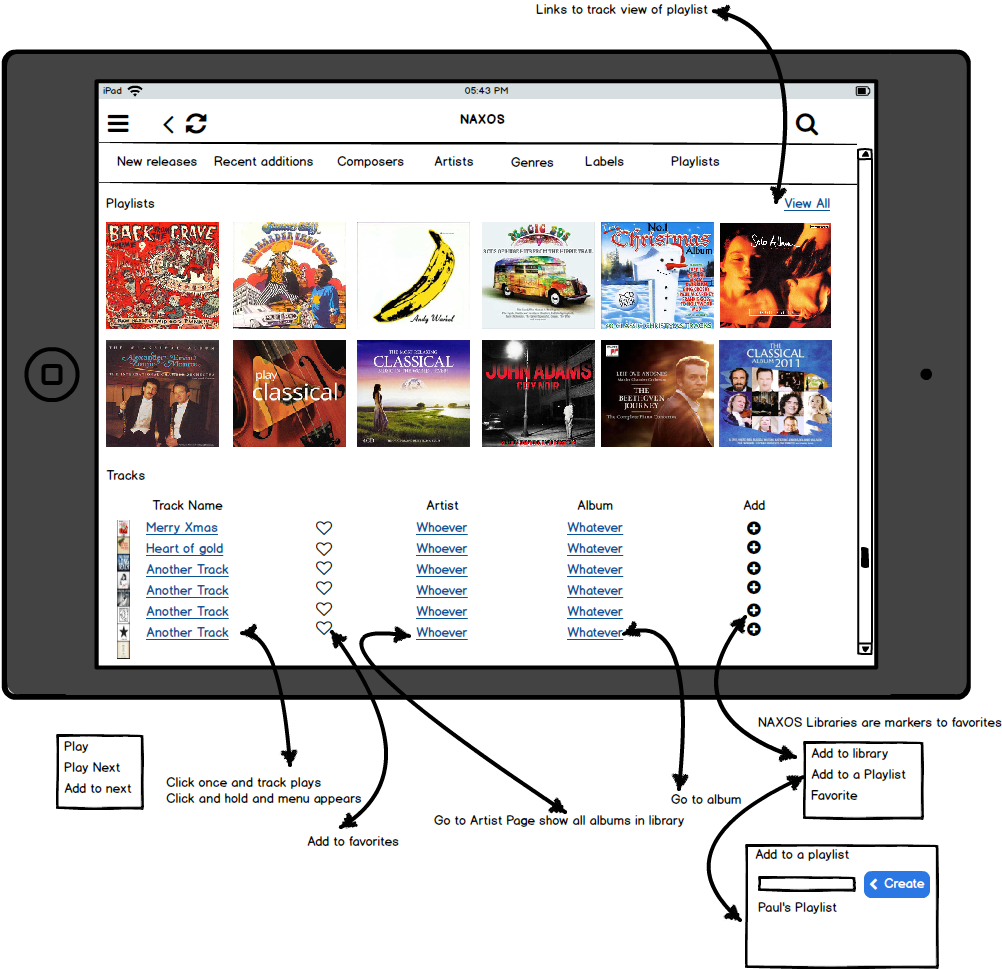 Suggestions Window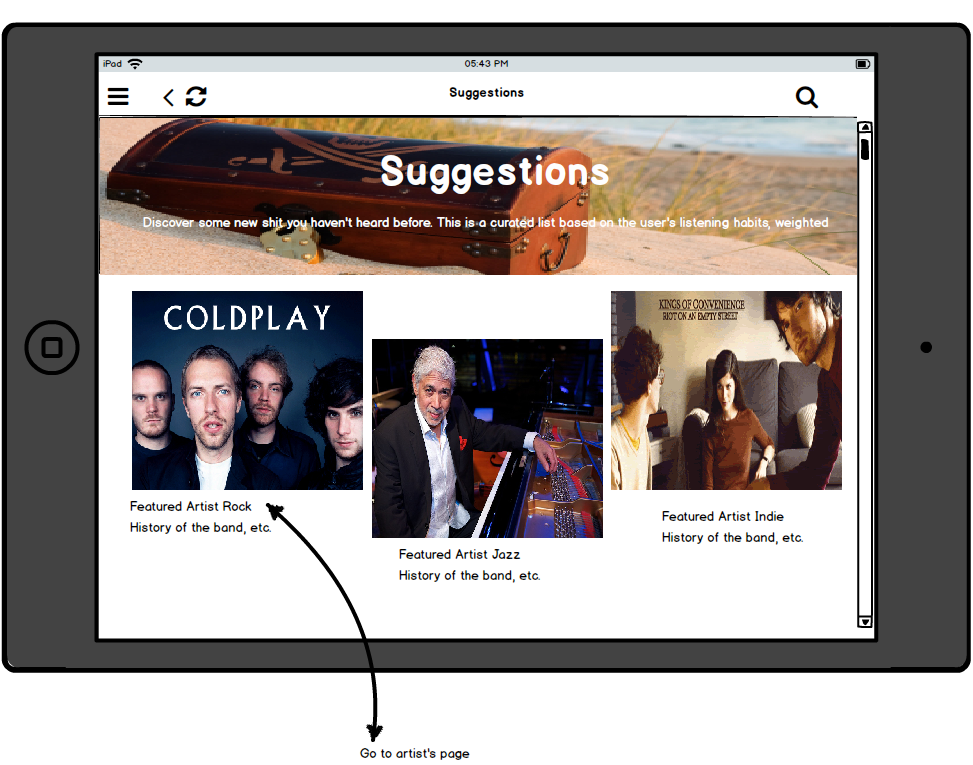 Works Window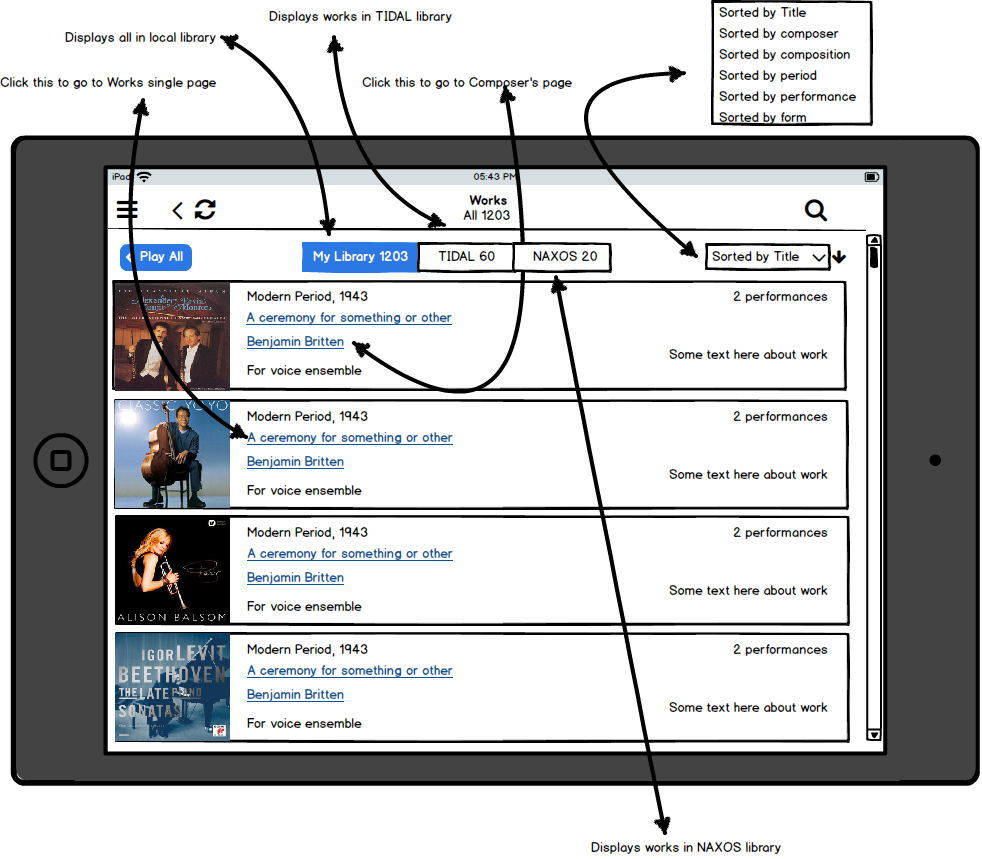 Selected Works Window 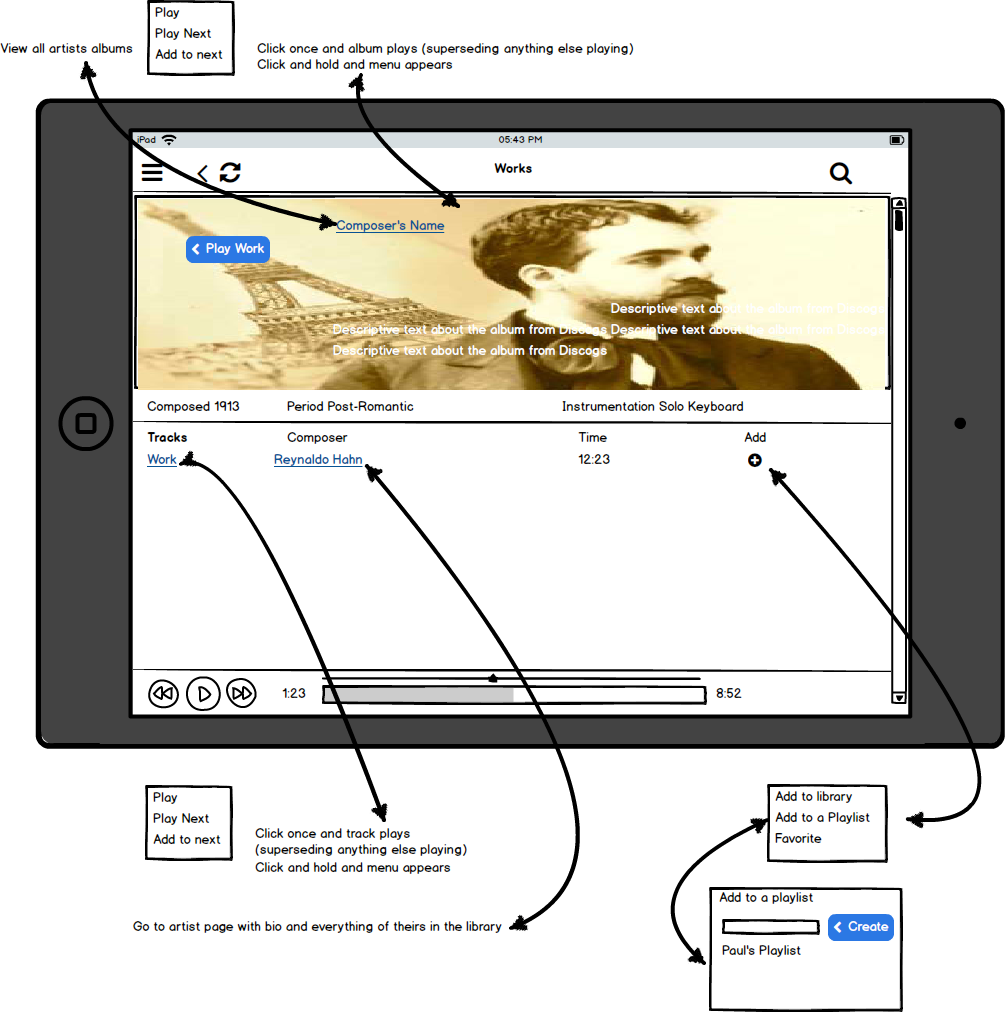 History Window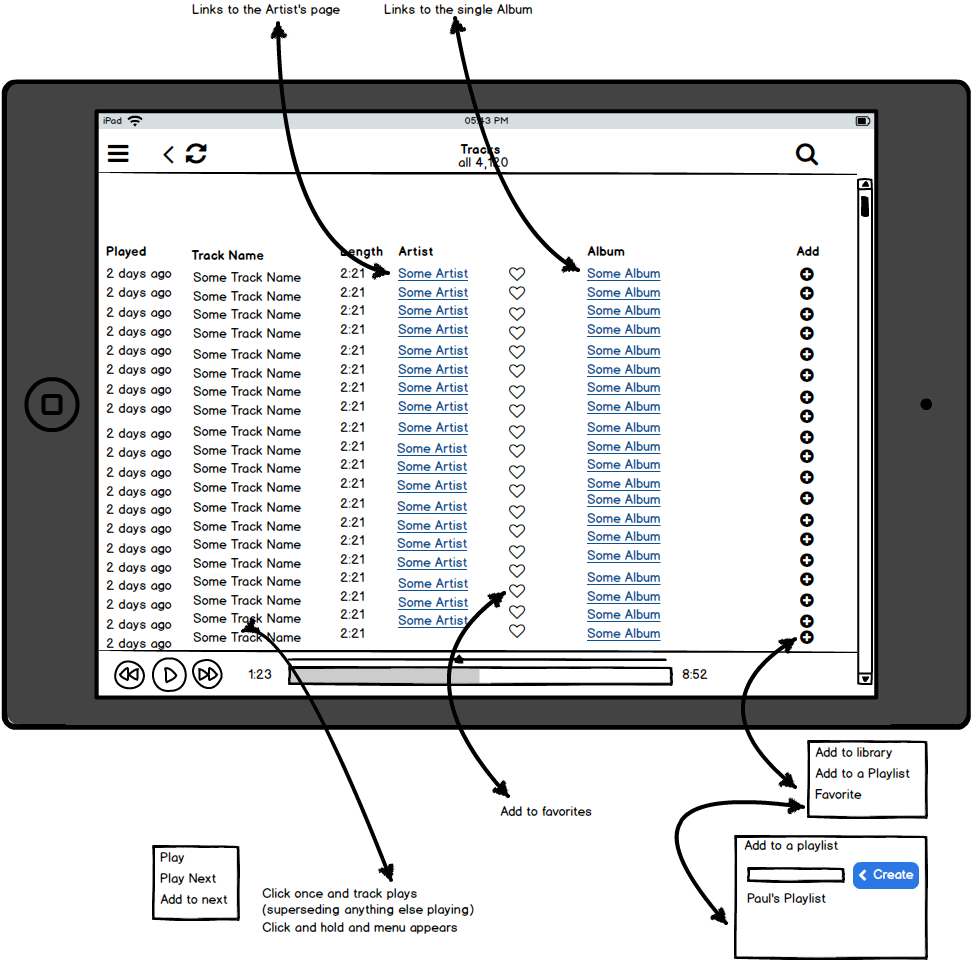 Profile WindowTBDSettings WindowTBDSupport WindowTBDInterfacing Software (Web Page)Similar to #4, but limited to a web UI. This should specify browsers to support (ex: Firefox 41+), operating systems they run on (ex: Windows 7). Similar to #4, this should include a set of features, wireframes and eventually full designs.7 Questions to be ResolvedReference hardware for development. What’s the timeline?How does the hardware vary across implementations of the product?Updates. What should the update system be capable of doing? How frequency should updates be?How to handle users with their own metadata, especially if it is high-quality metadata?Will the DB capabilities be constrained by hardware or software or both? Likely need more data on the schema before this can be answered.Do we need the web interface in version 1?Mobile application delivery via app store?Do we need to support Android in version 1?What percent of the target audience uses Android?How to select representative Android hardware should we support the platform?IconActionDestinationSub actionCommentsMenuOpens new windowMenu WindowBack buttonOpens new windowThe previously displayed windowThe last 10 pages should be reachable from this iconRefreshReload this windowSearchLoads pop up and keyboardSearch windowSee Search window function sectionHello UserOpens new windowProfile windowUser is the last username used New ProfileOpens new windowProfile windowXXX AlbumsOpens new windowAlbum windowXXX is the number of albums in the database that are currently able to be playedXXX  TracksOpens new windowTracks windowXXX is the number of tracks in the database that are currently able to be playedXXX ArtistsOpens new windowArtist  windowXXX is the number of unique artist names in the database that are currently able to be playedXXX LyricsOpens new windowTracks windowLoads only tracks that have associated LyricsXXX is the number of tracks in the database that have associated lyrics that are currently able to be playedXXX ReviewsOpens new windowAlbum windowLoads only albums that have associated reviews/biosXXX is the number of albums in the database that have associated reviews/bios that are currently able to be playedXXX ImagesNo Action???XXX is the number of images in the databaseRecently addedNo ActionBelow this text  are cover art pictures showing the past 6 albums that have been added to the libraryThis is just text intended to visually separate the upper selections from the album art shown belowView AllOpens new windowAlbum windowAlbum art of recently added albumsOpens new windowSingle Album windowSame action for any of the albums selectedAlbum artist name of recently added albumOpens new windowAlbum windowLoads only albums by this artistGroup name of recently added albumOpens new windowAlbum windowLoads only albums associated with this groupPlay artist???Featured artist picOpens new windowSingle artist windowDefault artist pic should be the last one shown, or if none available, the last one addedIconActionDestinationSub actionCommentsGenresNo ActionThis is just textView AllOpen new windowGenre select WindowGenre list with associated photoOpens new window Window for selected GenrePhotos are of the 4 most played Genres.  If none have been played then any 4Play icon within Genre photoPlays random track selection from this Genre, and opens new windowSingle album windowSelection from library chosen first.  If none then stream radio stationPicture of ComposerOpens new windowComposer windowPlay Composer iconPlays random track from this composer, and opens new windowSingle album windowTidal new albumsNo ActionThis is just textTidal new album artOpens new windowSingle album windowIconActionDestinationSub actionCommentsTidal top AlbumsOpens new windowTidal top albums windowShows top 6 albumsView AllOpens new windowTidal album windowAlbum art photo of Tidal top albumsOpens new windowSingle Album windowNaxos top albumsOpens new windowNaxos top albums windowShows top 6 albumsView allOpens new windowAll Naxos albumsAlbum art photo of Naxos top albumsOpens new windowSingle album windowIconActionDestinationSub actionCommentsBrowseText onlyOverviewOpen new windowOverview windowGenresOpen new windowGenre select windowSuggestionsOpen new windowSuggestions windowTidalOpen new windowTidal album windowNaxosOpen new windowNaxos album windowCollectionText onlyArtistsOpen new windowArtist windowAlbumsOpen new windowAlbum windowTracksOpen new windowTracks windowComposersOpen new windowComposers windowWorksOpen new windowWorks windowUser SpecificText onlyPlaylistsOpen new windowPlaylist windowHistoryOpen new windowHistory windowSettingsOpen new windowSettings windowSupportOpen new windowSupport windowIconActionDestinationSub actionCommentsPlay allTBDSort pull downShow pull downSort by ArtistRedistribute album art alphabetically by artistSort by most playedRedistribute album art by amount each album has been playedSort by Date addedRedistribute album art from the newest album added to the oldestSort by DateRedistribute album art from the newest release date to the oldestSort by Album titleRedistribute album art alphabetically by album titleAny of the album art picsOpen new windowSingle album windowIconActionDestinationSub actionCommentsPlay allTBDSort pull downShow pull downSort by ArtistRedistribute track list alphabetically by artistSort by albumRedistribute track list alphabetically by album nameSort by most playedRedistribute track llist by amount each track has been playedSort by Date addedRedistribute track list from the newest track added to the oldestSort by DateRedistribute track list from the newest release date to the oldestSort by Track titleRedistribute album art alphabetically by track titleThis view is the default when entering this windowAny individual track nameClick only immediately play this track and keep this window viewClick and hold opens a pull down menuPlayPlay immediatelyPlay NextPlace track as next in queueAdd to nextPlace track at the end of the current queueAny individual Artist nameOpens new windowSingle Artist Window for this artist Heart symbolAdd this track to favorites playlistAny individual album nameOpens new windowSingle album windowAdd Opens popup windowAdd to libraryTBDAdd to a playlistOpens additional popup window listing all of  the available playlists with an additional button option to create a new playlist.  Selecting from this list adds this track to the selected playlistAdd to favoritesAdds this track to favorites playlistIconActionDestinationSub actionCommentsPlay allTBDSort pull downShow pull downSort by nameRedistribute artist pics alphabeticallySort by most playedRedistribute artist pics by the number of times the artist has been played from most to leastSort by Date addedRedistribute artist pics by the most recent date the artist was added to the librarySort by Album countRedistribute the artist pics by the number of albums the artist is on, from most to leastAny individual artist Open new windowSingle artist windowIconActionDestinationSub actionCommentsArtist nameOpen new windowSingle artist windowPlay AlbumClick only -  first track in album plays immediately with remaining tracks put in queue Click and hold -  opens pop up windowPlayfirst track in album plays immediately with remaining tracks put in queuePlay nextPlace all album tracks in queue to be played at the completion of the current trackAdd to nextPlace all album tracks at the end of the current queueAdd to libraryTBDAny of the individual track namesClick only -  track plays immediately Click and hold -  opens pop up windowPlaytrack plays immediatelyPlay nextPlace track as next in queueAdd to nextPlace track at the end of the current queueAny of the names in the composer listOpen new windowSingle artist windowHeartAdds the particular track associated with the row that this heart icon was clicked to the favorites playlistAddOpens popup windowAdd to libraryTBDAdd to a playlistOpens additional popup window listing all of  the available playlists with an additional button option to create a new playlist.  Selecting from this list adds this track to the selected playlistAdd to favoritesAdds this track to favorites playlistIconActionDestinationSub actionCommentsPlay artistTBDHeart icon in bio areaAdd artist to favorites tableGenre buttonDisplay only albums and tracks from this artist that have this genreMyLibraryDisplay only albums and tracks within the chosen libraryTidalDisplay only albums and tracks for this artist that are in the Tidal libraryNaxosDisplay only albums and tracks for this artist that are in the Naxos libraryIndividual track nameClick only -  track plays immediately Click and hold -  opens pop up windowPlaytrack plays immediatelyPlay nextPlace track as next in queueAdd to nextPlace track at the end of the current queueComposer name other than the current artistOpen new windowSingle composer windowAny individual album art iconOpen new windowSingle Album windowHeart iconAdd the track associated with this row to the favorites playlistAdd IconOpen pop up windowAdd to libraryTBDAdd to a playlistOpens additional popup window listing all of  the available playlists with an additional button option to create a new playlist.  Selecting from this list adds this track to the selected playlistAdd to favoritesAdds this track to favorites playlistIconActionDestinationSub actionCommentsIndividual Genre iconOpen new windowSelected Genre windowIconActionDestinationSub actionCommentsPlay GenreImmediately start playing random selections from this genreQueue is all of the tracks of this genreIndividual Artist iconOpen new windowSingle artist windowIndividual Album iconOpen new windowSingle Album windowView all artistsShow all artists within this genre on screenView all albumsShow all albums within this genre on screenIconActionDestinationSub actionCommentsIndividual subgenre iconOpen new windowReopen selected genre window with this subgenre as the genreIconActionDestinationSub actionCommentsPlay allImmediately start playing random selections from this list of composersQueue is all of the tracks of this list of composersIndividual composer iconOpen new windowSingle composer windowSort pull downOpen popup windowSort by nameRedistribute composer pics alphabeticallySort by most playedRedistribute composer pics by the number of times the composer has been played from most to leastSort by number of albumsRedistribute composer pics by the most number of albums attributed to this composer Does this include Tidal and/or Naxos?IconActionDestinationSub actionCommentsPlay composerImmediately start playing random selections from this composerQueue is all of the tracks of this composerIndividual subgenre iconShow albums only within this subgenreHeart icon in composer bio sectionAdd this composer to favorites listMy Library iconDisplay only albums from this composer that are in the local libraryTidalDisplay only albums from this composer that are in the Tidal libraryNaxosDisplay only albums from this composer that are in the Naxos libraryTracks????IconActionDestinationSub actionCommentsWhat’s newTBDTidal RisingTBDTidal DiscoveryTBDPlaylistsTBDGenresTBDFavoritesTBDCollectionsTBDAlbums NewTBDAlbums RecommendedTBDAlbums Top 20TBDIndividual Album iconTBDIconActionDestinationSub actionCommentsPlaylist NewTBDPlaylist recommendedTBDPlaylist exclusiveTBDView AllTBDTracks NewTBDTracks RecommendedTBDTracks Top 20TBDIndividual track nameClick only -  track plays immediately Click and hold -  opens pop up windowPlaytrack plays immediatelyPlay nextPlace track as next in queueAdd to nextPlace track at the end of the current queueIndividual ArtistOpens new windowSelected Artist windowIndividual AlbumOpens new windowSelected Album windowAdd IconOpen pop up windowAdd to libraryTBDAdd to a playlistOpens additional popup window listing all of  the available playlists with an additional button option to create a new playlist.  Selecting from this list adds this track to the selected playlistAdd to favoritesAdds this track to favorites playlistAddIconActionDestinationSub actionCommentsNew releasesTBDRecent additionsTBDComposersTBDArtistsTBDGenresTBDLabelsTBDPlaylistsTBDView AllTBDIndividual Album art iconOpen new windowSelected Album windowIconActionDestinationSub actionCommentsIndividual track nameClick only -  track plays immediately Click and hold -  opens pop up windowPlaytrack plays immediatelyPlay nextPlace track as next in queueAdd to nextPlace track at the end of the current queueIndividual ArtistOpens new windowSelected Artist windowIndividual AlbumOpens new windowSelected Album windowAdd IconOpen pop up windowAdd to libraryTBDAdd to a playlistOpens additional popup window listing all of  the available playlists with an additional button option to create a new playlist.  Selecting from this list adds this track to the selected playlistAdd to favoritesAdds this track to favorites playlistIconActionDestinationSub actionCommentsIndividual artistOpen new window Selected artist windowHow is this screen populated?IconActionDestinationSub actionCommentsPlay allTBDMyLibraryDisplay only works within the chosen libraryTidalDisplay only works that are in the Tidal libraryNaxosDisplay only worksthat are in the Naxos libraryMy LibrarySort by pull downOpen pop up windowSort by titleArrange display alphabetically by Works titleSort by composerArrange display alphabetically by composer nameSort by compositionArrange display alphabetically by composition nameSort by periodArrange display chronologically from newest period to oldestSort by performanceArrange display alphabetically by performanceSort by formTBDIndividual composerOpen new windowSelected composer windowIndividual works selectionOpen new windowSelected works windowIconActionDestinationSub actionCommentsPlay workClick only -  Album plays immediately  beginning with track 1Click and hold -  opens pop up windowPlayAlbum plays immediatelyPlay nextPlace all album tracks as next in queueAdd to nextPlace album at the end of the current queueComposers nameOpen new windowSelected Composer windowIndividual track iconClick only -  Track plays immediately  Click and hold -  opens pop up windowPlaytrack plays immediatelyPlay nextPlace track as next in queueAdd to nextPlace track at the end of the queueIndividual composer nameOpen new windowSelected Composer windowAdd IconOpen pop up windowAdd to libraryTBDAdd to a playlistOpens additional popup window listing all of  the available playlists with an additional button option to create a new playlist.  Selecting from this list adds this track to the selected playlistAdd to favoritesAdds this track to favorites playlistIconActionDestinationSub actionCommentsIndividual track nameClick only -  track plays immediately Click and hold -  opens pop up windowPlaytrack plays immediatelyPlay nextPlace track as next in queueAdd to nextPlace track at the end of the current queueIndividual Artist nameOpens New WindowSelected artist windowHeart iconAdd track to favorites playlistHow to indicate it was done?Individual album iconOpen new windowSelected album windowAdd IconOpen pop up windowAdd to libraryTBDAdd to a playlistOpens additional popup window listing all of  the available playlists with an additional button option to create a new playlist.  Selecting from this list adds this track to the selected playlistAdd to favoritesAdds this track to favorites playlist